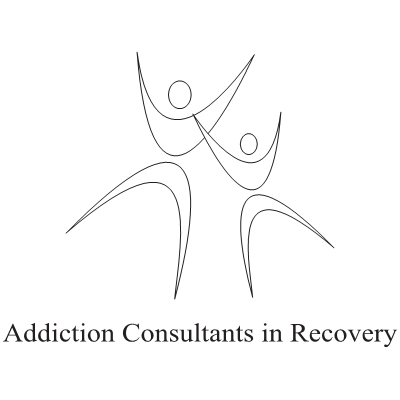 Objective Workplace Writing ©Learning Outcomes.At the end of this training your staff will:#1. Understand the core concepts of defensible documentation.#2. Learn terms, phrases and language to avoid when writing at work.#3. Recognize how to defensibly correct mistakes when writing.#4. Appreciate how facts are more effective than personal opinion when documenting incidents.#5. Understand how to properly document statements from others.#6. Understand how to properly document profanity.#7. Know how to correctly document decisions.#8. Learn to properly document incidents.#9. Understand how to objectively refer to themselves in workplace writing. #10. Recognize how to properly describe actions.#11. Learn how to defensibly continue writing.#12. Discover how to properly add forgotten information to a workplace document.#13. Understand how to use de- identification to protect confidentiality.#14. Have a resource to call for further help or information.Time for delivery: 2- 2.5 Hours, including Q & A.To book your Objective Workplace Writing Training or for a quote contact:Julian Toy H.S.C. R.S.S.W. Substance Abuse ProfessionalPager: 1-888-718-5651Web: www.myaddictionexperts.comE-Mail: juliantoy@myaddictionexperts.com © 2014 Julian Toy 